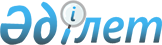 О внесении изменения в постановление акимата Акмолинской области от 7 декабря 2012 года № А-13/598 и решение Акмолинского областного маслихата от 7 декабря 2012 года № 5С-8-6 "Об установлении минимальных размеров земельных участков сельскохозяйственного назначения, предоставляемых в собственность или землепользование в Акмолинской области"Постановление акимата Акмолинской области от 26 января 2022 года № А-1/42 и решение Акмолинского областного маслихата от 26 января 2022 года № 7С-14-4. Зарегистрировано в Министерстве юстиции Республики Казахстан 18 февраля 2022 года № 26837
      Акимат Акмолинской области ПОСТАНОВЛЯЕТ и Акмолинский областной маслихат РЕШИЛ:
      1. Внести в постановление акимата Акмолинской области от 7 декабря 2012 года № А-13/598 и решение Акмолинского областного маслихата от 7 декабря 2012 года № 5С-8-6 "Об установлении минимальных размеров земельных участков сельскохозяйственного назначения, предоставляемых в собственность или землепользование в Акмолинской области" (зарегистрировано в Реестре государственной регистрации нормативных правовых актов № 3596) следующее изменение:
      приложение к указанному постановлению акимата и решению маслихата изложить в новой редакции согласно приложению к настоящему постановлению акимата и решению маслихата.
      2. Настоящее постановление акимата Акмолинской области и решение Акмолинского областного маслихата вводится в действие по истечении десяти календарных дней после дня их первого официального опубликования. Минимальные размеры земельных участков сельскохозяйственного назначения, в зависимости от местных условий и особенностей использования указанных земель, предоставляемых в собственность или землепользование в Акмолинской области
      (в гектарах)
					© 2012. РГП на ПХВ «Институт законодательства и правовой информации Республики Казахстан» Министерства юстиции Республики Казахстан
				
      Исполняющий обязанностиакима Акмолинской области

К.Идрисов

      Секретарь Акмолинскогообластного маслихата

М.Балпан
Приложение к совместному
постановлению и решению
акимата Акмолинской
области от 26 января
2022 года № А-1/42 и
Акмолинского областного
маслихата от 26 января
2022 года № 7С-14-4Приложение к постановлению
акимата Акмолинской области
от 7 декабря 2012 года
№ А-13/598 и решению
Акмолинского областного
маслихата от 7 декабря
2012 года № 5С-8-6
№
Наименование городов и районов
Минимальные размеры земельных участков сельскохозяйственного назначения, в пределах одного административного района (города), предоставляемых в собственность или землепользование в Акмолинской области:
Минимальные размеры земельных участков сельскохозяйственного назначения, в пределах одного административного района (города), предоставляемых в собственность или землепользование в Акмолинской области:
Минимальные размеры земельных участков сельскохозяйственного назначения, в пределах одного административного района (города), предоставляемых в собственность или землепользование в Акмолинской области:
Минимальные размеры земельных участков сельскохозяйственного назначения, в пределах одного административного района (города), предоставляемых в собственность или землепользование в Акмолинской области:
№
Наименование городов и районов
гражданину Республики Казахстан для ведения крестьянского или фермерского хозяйства (не распространяются на участников (членов) общей долевой собственности)
гражданину Республики Казахстан для ведения крестьянского или фермерского хозяйства (не распространяются на участников (членов) общей долевой собственности)
негосударственному юридическому лицу Республики Казахстан без иностранного участия и его аффилированным лицам для ведения сельскохозяйственного производства (не распространяются на участников (членов) общей долевой собственности)
негосударственному юридическому лицу Республики Казахстан без иностранного участия и его аффилированным лицам для ведения сельскохозяйственного производства (не распространяются на участников (членов) общей долевой собственности)
1
2
3
4
5
6
всего
в том числе на орошение
всего
в том числе на орошение
1.
Аккольский
10
1
20
1
2.
Аршалынский
20
1
30
1
3.
Астраханский
10
1
20
1
4.
Атбасарский
10
1
20
1
5.
Буландынский
10
1
20
1
6.
Бурабайский
20
1
30
1
7.
Егиндыкольский
10
1
20
1
8.
Биржан сал
10
1
20
1
9.
Ерейментауский
10
1
20
1
10.
Есильский
10
1
20
1
11.
Жаксынский
10
1
20
1
12.
Жаркаинский
10
1
20
1
13.
Зерендинский
20
1
30
1
14.
Коргалжынский
10
1
20
1
15.
Сандыктауский
10
1
20
1
16.
Целиноградский
20
1
30
1
17.
Шортандинский
20
1
30
1
18.
город Кокшетау
20
1
30
1
19.
город Косшы
20
1
30
1
20.
город Степногорск
10
1
20
1